应聘人员登记表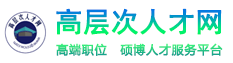 注意：请应聘人员认真填写以下内容，填写后将文件重命名个人姓名。求职意向应聘部门应聘部门应聘岗位应聘岗位应聘岗位求职类型（请打√）求职类型（请打√）全职□兼职□全职□兼职□全职□兼职□全职□兼职□蓝底免冠证件照电子版蓝底免冠证件照电子版求职意向★月薪要求（税费前）★月薪要求（税费前）到岗时间到岗时间到岗时间★填表时间★填表时间蓝底免冠证件照电子版蓝底免冠证件照电子版个人            基本                信息★姓 名★姓 名★性别★性别★性别★籍贯★籍贯蓝底免冠证件照电子版蓝底免冠证件照电子版个人            基本                信息★出生年月★出生年月★民族★民族★民族★政治面貌★政治面貌蓝底免冠证件照电子版蓝底免冠证件照电子版个人            基本                信息★最高学历★最高学历★最后学位★最后学位★最后学位★毕业院校★毕业院校个人            基本                信息★工作年限★工作年限★高校工龄★高校工龄★高校工龄★所学专业★所学专业个人            基本                信息★有无高校教师资格证★有无高校教师资格证★职称★职称★职称★职业资格★职业资格个人            基本                信息★婚姻状况★婚姻状况★生育状况★生育状况★生育状况★特长★特长个人            基本                信息★手机号码★手机号码★家庭电话★家庭电话★家庭电话兴趣爱好兴趣爱好个人            基本                信息★QQ号码★QQ号码★微信号★微信号★微信号★身份证号★身份证号个人            基本                信息视 力视 力身高身高身高体重体重个人            基本                信息★联系地址★联系地址  省    市    区（镇、县）   路/巷（村）   号（小区）  省    市    区（镇、县）   路/巷（村）   号（小区）  省    市    区（镇、县）   路/巷（村）   号（小区）  省    市    区（镇、县）   路/巷（村）   号（小区）  省    市    区（镇、县）   路/巷（村）   号（小区）  省    市    区（镇、县）   路/巷（村）   号（小区）  省    市    区（镇、县）   路/巷（村）   号（小区）  省    市    区（镇、县）   路/巷（村）   号（小区）  省    市    区（镇、县）   路/巷（村）   号（小区）  省    市    区（镇、县）   路/巷（村）   号（小区）  省    市    区（镇、县）   路/巷（村）   号（小区）  省    市    区（镇、县）   路/巷（村）   号（小区）  省    市    区（镇、县）   路/巷（村）   号（小区）邮 编邮 编邮 编★学习经历（从高中起）起止年月起止年月起止年月毕业院校毕业院校毕业院校毕业院校毕业院校毕业院校毕业院校所学专业所学专业所学专业所学专业所学专业学历学历学历学位学位★学习经历（从高中起）★学习经历（从高中起）★学习经历（从高中起）★学习经历（从高中起）★工作经历（实习经历）起止年月起止年月起止年月工作(实习)单位工作(实习)单位工作(实习)单位工作(实习)单位工作(实习)单位工作(实习)单位工作(实习)单位职务（主要工作）　职务（主要工作）　职务（主要工作）　职务（主要工作）　职务（主要工作）　证明人　证明人　证明人　联系电话联系电话★工作经历（实习经历）★工作经历（实习经历）★工作经历（实习经历）★工作经历（实习经历）★职称或技能证书证书名称证书名称证书名称证书名称证书级别证书级别证书级别证书级别证书级别证书级别证书取得日期证书取得日期证书取得日期证书取得日期证书取得日期发证机关发证机关发证机关发证机关发证机关★职称或技能证书★职称或技能证书★职称或技能证书★职称或技能证书★职称或技能证书论文发表、著作出版情况论文题目/书名书号论文题目/书名书号论文题目/书名书号论文题目/书名书号论文题目/书名书号论文题目/书名书号论文题目/书名书号作者名次发表年月/出版年月发表年月/出版年月发表年月/出版年月刊物名称(刊号)/完成章节字数(万)刊物名称(刊号)/完成章节字数(万)刊物名称(刊号)/完成章节字数(万)刊物名称(刊号)/完成章节字数(万)刊物名称(刊号)/完成章节字数(万)主办单位/出版单位主办单位/出版单位主办单位/出版单位主办单位/出版单位论文发表、著作出版情况论文发表、著作出版情况论文发表、著作出版情况论文发表、著作出版情况科研情况项目名称（项目编号）项目名称（项目编号）项目名称（项目编号）项目名称（项目编号）项目名称（项目编号）项目名称（项目编号）项目名称（项目编号）本人排名进展情况进展情况进展情况项目来源项目来源项目来源项目来源项目来源下达单位/时间下达单位/时间下达单位/时间下达单位/时间科研情况科研情况科研情况科研情况获奖情况获奖名称 获奖名称 获奖名称 获奖名称 获奖名称 获奖名称 获奖名称 等级时 间时 间时 间奖励部门奖励部门奖励部门奖励部门奖励部门本人排名本人排名本人排名本人排名获奖情况获奖情况获奖情况获奖情况★主修课程讲授过的课程★主要家庭成员关系姓名姓名姓名姓名工作单位或处所工作单位或处所工作单位或处所工作单位或处所工作单位或处所工作单位或处所工作单位或处所职务或身份职务或身份联系电话联系电话联系电话联系电话联系电话联系电话★主要家庭成员★主要家庭成员★主要家庭成员★主要家庭成员备注1、应聘者可适当调整表格高度、宽度。2、所有应聘资料恕不退还，我们将予以保密并妥善处理。1、应聘者可适当调整表格高度、宽度。2、所有应聘资料恕不退还，我们将予以保密并妥善处理。1、应聘者可适当调整表格高度、宽度。2、所有应聘资料恕不退还，我们将予以保密并妥善处理。1、应聘者可适当调整表格高度、宽度。2、所有应聘资料恕不退还，我们将予以保密并妥善处理。1、应聘者可适当调整表格高度、宽度。2、所有应聘资料恕不退还，我们将予以保密并妥善处理。1、应聘者可适当调整表格高度、宽度。2、所有应聘资料恕不退还，我们将予以保密并妥善处理。1、应聘者可适当调整表格高度、宽度。2、所有应聘资料恕不退还，我们将予以保密并妥善处理。1、应聘者可适当调整表格高度、宽度。2、所有应聘资料恕不退还，我们将予以保密并妥善处理。1、应聘者可适当调整表格高度、宽度。2、所有应聘资料恕不退还，我们将予以保密并妥善处理。1、应聘者可适当调整表格高度、宽度。2、所有应聘资料恕不退还，我们将予以保密并妥善处理。1、应聘者可适当调整表格高度、宽度。2、所有应聘资料恕不退还，我们将予以保密并妥善处理。1、应聘者可适当调整表格高度、宽度。2、所有应聘资料恕不退还，我们将予以保密并妥善处理。1、应聘者可适当调整表格高度、宽度。2、所有应聘资料恕不退还，我们将予以保密并妥善处理。1、应聘者可适当调整表格高度、宽度。2、所有应聘资料恕不退还，我们将予以保密并妥善处理。1、应聘者可适当调整表格高度、宽度。2、所有应聘资料恕不退还，我们将予以保密并妥善处理。1、应聘者可适当调整表格高度、宽度。2、所有应聘资料恕不退还，我们将予以保密并妥善处理。1、应聘者可适当调整表格高度、宽度。2、所有应聘资料恕不退还，我们将予以保密并妥善处理。1、应聘者可适当调整表格高度、宽度。2、所有应聘资料恕不退还，我们将予以保密并妥善处理。1、应聘者可适当调整表格高度、宽度。2、所有应聘资料恕不退还，我们将予以保密并妥善处理。1、应聘者可适当调整表格高度、宽度。2、所有应聘资料恕不退还，我们将予以保密并妥善处理。